СОБРАНИЕ по выдвижению инициативного проекта на конкурсный отбор: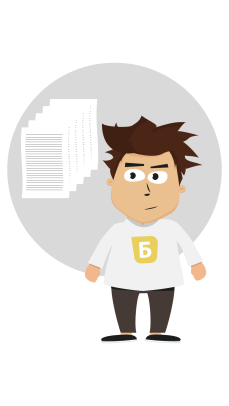 25 ноября 2022г. В 14-00 СДКНаш сельсовет включен в краевую программу, в рамках которой мы можем получить денежные средства на благоустройство нашей территории: отремонтировать уличное освещение, благоустроить парк, отремонтировать Дом культуры, установить детскую площадку и т.д.Чтобы участвовать в конкурсе мы должны провести собрание и решить следующие вопросы:Выбрать проект для участия в конкурсе по Программе поддержки местных инициатив;Определить вклад населения на реализацию выбранного проекта;Выбрать членов инициативной группы.Чем больше человек примет участие в собрании, тем больше шанс победить в конкурсе! Приходите на собрание в СДК Более подробную информацию о ППМИ и участии в конкурсе Вы можете получить, обратившись к Кириллову Виталию Николаевичу  29 3 49